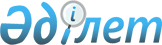 О призыве офицеров запаса на военную службуПостановление Кабинета Министров Республики Казахстан от 24 января 1995 г. N 76



          В связи с образовавшимся некомплектом первичных офицерских
должностей в Вооруженных Силах Республики Казахстан, на основании
статьи 17 Закона Республики Казахстан "О всеобщей воинской
обязанности и военной службе"  
 Z939000_ 
  и во исполнение
постановления Президента Республики Казахстан от 23 ноября 1994 г.
N 1964  
 K941964_ 
  "О мерах по укреплению воинской дисциплины и
усилению борьбы с правонарушениями в Вооруженных Силах Республики
Казахстан" Кабинет Министров Республики Казахстан постановляет:




          1. Призвать в 1995 году на военную службу сроком на 2 года
офицеров запаса, не прошедших военную службу, по военно-учетным
или гражданским, родственным соответствующим военным, специальностям
согласно прилагаемому Перечню.




          2. Утвердить Перечень военно-учетных специальностей для
проведения в 1995 году призыва офицеров запаса на военную службу
и количество граждан, призываемых по этим специальностям 
(прилагается).





   Премьер-министр
 Республики Казахстан

                                           Утвержден



                                    постановлением Кабинета
                                 Министров Республики Казахстан
                                    от 24 января 1995 г. N 76











                                                      Перечень




                   военно-учетных специальностей
                 для проведения в 1995 году призыва
           офицеров запаса на военную службу и количество
            граждан, призываемых по этим специальностям
--------------------------------------------------------------------
            Специальность             !    Количество человек
--------------------------------------------------------------------
Офицер мотострелковых войск                        120
Офицер танковых войск                               70
Офицер ракетных войск и артиллерии                 120
Офицер войск ПВО                                   170
Офицер Военно-Воздушных Сил                        350
Офицер инженерных войск                             20
Офицер химических войск                             20
Офицер связи, в том числе для:                     135
     войск Правительственной связи                  35
Офицер дорожных войск                               10
Офицер строительных войск                           20
Офицер автомобильных войск                          30
Офицер бронетанковой службы                         50
Офицер службы ракетно-артиллерийского вооружения    50
Офицер медицинской службы                          100
Офицер вещевой службы                               30
Офицер продовольственной службы                     30
Офицер службы горючего и смазочных материалов       30
Офицер финансовой службы                            30
Офицер по воспитательной и социально-правовой      380
работе, в том числе для:      
     Пограничных войск                              60
     Внутренних войск                              130
     Республиканской гвардии                        10
     частей Гражданской обороны                     25
     войск Правительственной связи                   5
--------------------------------------------------------------------
      ВСЕГО :                                     1765




      
      


					© 2012. РГП на ПХВ «Институт законодательства и правовой информации Республики Казахстан» Министерства юстиции Республики Казахстан
				